Personal DetailsDeclarationI have sought permission to be away from the clinical area and have completed and submitted the appropriate local forms.I shall ensure that my colleagues are fully aware of my absence and that my clinical responsibilities will be covered.I have read the educator study leave policy & operational guide.I have provided all the information required for the application to be considered in full.I shall submit all relevant receipts within 3 months of the date of the study leave event if this application is approved with expenses.I shall inform the Deanery of any subsequent changes to this application that may result in refundable expenditure.Please return form to nes.emdoffice@nhs.scot  INTERNAL USE ONLYAuthoriser DetailsEducator Study Leave Application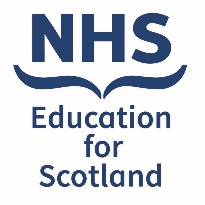 NES RoleSpecialty/ Specialty grouping applicable to NES roleNES RoleSpecialty/ Specialty grouping applicable to NES roleNameEmail addressGMC NumberPostal addressStudy Leave DetailsDetails of study leave activity Provider of S/L activityStart date End dateNo. days requestedLocation of activityConfirmation of NHS Board/ Service approval of S/LY/ N/ NA (delete as appropriate)Details of study leave activity Anticipated Expenses:Course/ attendance feeTravel costsAccommodation costsSubsistence costsNameNES RoleNameNES RoleDecisionApprove/ DeclineIf the request is declined please provide a short explanation of why. Expenses (please specify if authorizing a set a amount or payment in full)Date